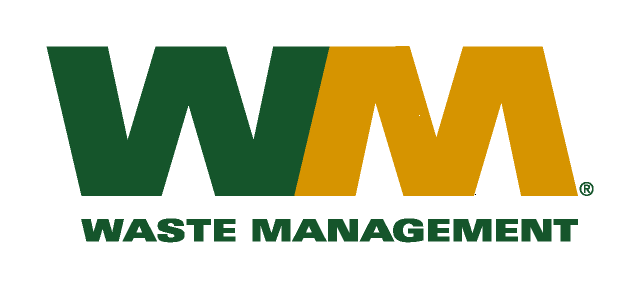 June 7, 2016Washington Utilities and Transportation CommissionChandler Plaza Building1300 S. Evergreen Park Drive SWP.O. Box 47250 Olympia, WA. 98504-7250Subject: Waste Management – North Sound and Waste Management - Marysville, divisions of Waste Management of Washington, Inc. (G-237); Tariff No. 19 Docket No. 160792Enclosed is substitute page 2 to the above referenced docket. The purpose of this replacement page is to correct a clerical error.If you have any questions or need additional information, please contact me at:Address: 				720 4th Avenue, Suite 400, Kirkland, WA 98033Telephone /Fax #:		(425) 814-7840 / (425) 814-7866e-mail:					mweinstein@wm.comRespectfully,	Michael A. WeinsteinSenior Pricing Manager, Pacific Northwest Market Area      